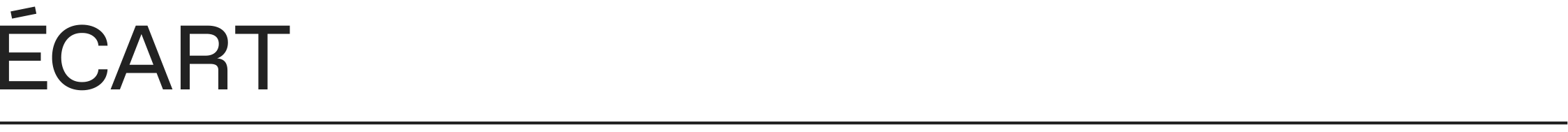 Communiqué					          Rouyn-Noranda, le 1 décembre 2023125 $ le pied carréExposition bénéfice 9 novembre au 8 décembre 2023Vernissage 8 décembre - 5 à 7Vente des tableaux 8 décembre à 18h30Pour une 12e année, l’Écart présente, l’incontournable, 125$ le pied carré. Une exposition bénéfice qui rassemble une centaine d’œuvres créées par les membres artistes et les artistes de la programmation pour le grand public et les enthousiastes d’art. Cette édition sera marquée par un retour à un prix de vente fixe et identique pour chaque œuvre et à une mise en vente lors de la fameuse soirée de clôture. Une nouveauté pour 2023, trois œuvres en céramiques seront également mises en vente, une collaboration avec le café céramique Ô Terrier. Ne manquez pas ce rendez-vous de fin d’année où vous attendent des œuvres originales et hétéroclites, des performances artistiques, des bulles, de la musique et de la joie.Avec la participation de: Alexe Séguin-Carrier, Andréane Boulanger, André Gagnon, Anne Théberge, Ariane Ouellet, Anna Pasco Bolta, Audrée Giroux, Audrey Lambert, Brigitte B. Gagnon, Camille Barbotteau, Carole Héroux, Carol Kruger, Céline J. Dallaire, Cesar Vianna, Chantal Godbout, Charles-Antoine Blais Métivier, Danielle Lamothe, Daniel Sigouin, David Ste-Marie, Denis Taman Bradette, Diane Hébert, Donald Trépanier, Émilie B. Côté, Frances Adair Mckenzie, Francis Boivin, Francine Brouillard, Francine Plante Pokio, Frédérique Lecours, Françoise Serru, Gabrielle Demers, Geneviève et Matthieu, Guylaine Magny, Huguette Lefebvre, Hugo Gaudet Dion, Jeanne Vesac, Jean-Ambroise Vesac, Jean-Pierre Pelletier, Jennifer Trudel, Juliette Châteauvert, Juliette Lemieux, Johanne Perreault, Josée Lapolice, Kamy Rheault, Karine Berthiaume, Karine Locatelli, Kim Maciejewski, Laura Demers, Lise Delisle, Louis-Philippe Bélanger, Louise Drolet, Manon Perreault, Marie Bourgault, Marthe Julien, Martine Beauchamp, Martine Savard, Marc-Olivier Hamelin, Micheline Plante, Michel Villeneuve, Molly Bertrand, Nathalie Faucher, Pascale Charlebois, Salomay Julien, Sarah Wendt et Pascal Dufaux, Sophie Royer, Tatiana St-Denis Dion, Thérèse Spielge, Valery Hamelin, Vanessa Jacques, Violaine Lafortune, Virginia Pesemapeo Bordeleau, Zoé Julien-TessierPour plus d’information Audrée JuteauDirectrice générale et artistique de l’ÉcartAudree.juteau@lecart.org (514) 962-1499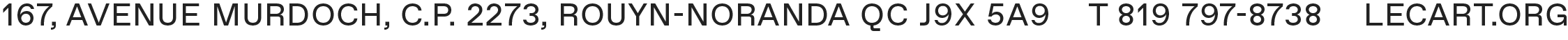 